KRYŽIAUS KELYJE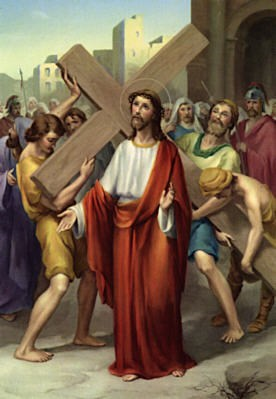 I STOTISVIEŠPATS JĖZUS NUTEISIAMAS MIRTIGarbiname Tave, Viešpatie Jėzau Kristau ir šloviname Tave, kad šventuoju kryžiumi atpirkai pasaulį.Jėzaus kelias Kai kareiviai kalbėjo piktus žeminančius dalykus bei mušė tave, Jėzau, tu stovėjai tylus, žinodamas, kad nepadarei jokio nusikaltimo. Viešpatie, tu pasitikėjai Dievu ir atleidai jiems.Mūsų kelias link Jėzaus:Jėzau, norime mokytis iš tavęs. Kai kiti neteisingai elgiasi su mumis padėk neteisti, atleisti ir mylėti.Pasigailėk mūsų, Viešpatie.Pasigailėk mūsų.II STOTIS VIEŠPATS JĖZUS PAIMA NEŠTI KRYŽIŲGarbiname Tave, Viešpatie Jėzau Kristau ir šloviname Tave, kad šventuoju kryžiumi atpirkai pasaulį.Jėzaus keliasViešpatie, kai paėmei nešti sunkų kryžių ant skaudžiai nuplaktos nugaros, tu nesipriešinai ir nesiskundei, bet priėmei šią naštą, kaip Dievo valią.Mūsų kelias link JėzausJėzau, kai susiduriame su  išbandymais ir sunkumais mūsų gyvenime, padėk juos apkabinti, kaip tu apkabinai savo kryžių.Įgalink mus, pasitikėti Dievo meilės jėga nugalėti nerimą, baimę, liūdesį, kai jie mus slegia.Pasigailėk mūsų, Viešpatie.Pasigailėk mūsų.III STOTISVIEŠPATS JĖZUS PARPUOLA PO KRYŽIUMIGarbiname Tave, Viešpatie Jėzau Kristau ir šloviname Tave, kad šventuoju kryžiumi atpirkai pasaulį.Jėzaus keliasKryžius nuvargino tave, nuo akmenų gėlė kojas. Kai skausmas pervėrė kiekvieną kūno dalelę, tu tikėjai, kad Dievas yra šalia.Mūsų kelias link JėzausJėzau, kartais mes klystame ir tai mus skaudina. Suteik išminties suprasti, kad Dievas yra šalia mūsų tomis akimirkomis.Pasigailėk mūsų, Viešpatie.Pasigailėk mūsų.IV STOTIS VIEŠPATS JĖZUS SUTINKA SAVO MOTINĄGarbiname Tave, Viešpatie Jėzau Kristau ir šloviname Tave, kad šventuoju kryžiumi atpirkai pasaulį.Jėzaus keliasMarija prisiartino apimta liūdesio ir sielvarto. Jos buvimas ir mylintis žvilgsnis paguodė Tave.Mūsų kelias link JėzausJėzau, padėk pastebėti meilę ir rūpestį mūsų tėvų veiduose, gerbti jų sprendimus, kuriuos priima mūsų labui.Pasigailėk mūsų, Viešpatie.Pasigailėk mūsų.V STOTIS SIMONAS KIRĖNIETIS PADEDA VIEŠPAČIUI JĖZUI NEŠTI KRYŽIŲGarbiname Tave, Viešpatie Jėzau Kristau ir šloviname Tave, kad šventuoju kryžiumi atpirkai pasaulį.Jėzaus keliasKareiviai privertė Simoną nešti kryžių. Jėzau, tu padėkojai Simonui, kartu tęsėte  šią kelionę, žinodami, kad blogiausia dar turi įvykti.Mūsų kelias link JėzausViešpatie, kai mums nutinka netikėti dalykai, padėk priimti juos su ramybe, kurią Tu mums teiki. Įkvėpk mus padėti tiems, kam reikia pagalbos. Pasigailėk mūsų, Viešpatie.Pasigailėk mūsų.VI STOTISVERONIKA NUŠLUOSTO JĖZUI VEIDĄGarbiname Tave, Viešpatie Jėzau Kristau ir šloviname Tave, kad šventuoju kryžiumi atpirkai pasaulį.Jėzaus keliasVeronika drąsiai artinosi prie Tavęs. Priėjusi ji švelniai nušluostė tau veidą švaria drobule. Atsidėkodamas Tu palikai savo veido atvaizdą drobulėje.Mano kelias link JėzausJėzau, duok drąsos daryti gera kitiems, žodžiais ar darbais, kaip Veronikos pavyzdys  moko.Pasigailėk mūsų, Viešpatie.Pasigailėk mūsų.VII STOTISVIEŠPATS JĖZUS PARPUOLA ANTRĄ KARTĄGarbiname Tave, Viešpatie Jėzau Kristau ir šloviname Tave, kad šventuoju kryžiumi atpirkai pasaulį.Jėzaus keliasKopimas stačia Golgotos kalva -labai sunkus. Tu suklupai ant kruvinų kelių, bet prisiminęs pažadą būti ištikimu Dievui, toliau nešei kryžių dėl kiekvieno iš mūsų.Mūsų kelias link JėzausJėzau, kai norime pasiduoti, padėk prisiminti, ką Tu dėl mūsų padarei. Padėk mums laikytis duotų pažadų, nors tai ir nelengva.Pasigailėk mūsų, Viešpatie.Pasigailėk mūsų.VIII STOTIS VIEŠPATS JĖZUS RAMINA VERKIANČIAS MOTERISGarbiname Tave, Viešpatie Jėzau Kristau ir šloviname Tave, kad šventuoju kryžiumi atpirkai pasaulį.Jėzaus keliasJėzau, kryžiaus kelyje sutikęs būrį moterų, jas paguodei, negalvodamas apie savo kančią ir prašei rūpintis šalia esančiais.Mūsų kelias link JėzausViešpatie, lengviau galvoti apie save ypač, kai viskas klostosi ne taip, kaip norime. Padėk pastebėti ir kitų poreikius, ne tik savo. Kai bus liūdna, leisk patirti Tavo paguodą.Pasigailėk mūsų, Viešpatie.Pasigailėk mūsų.IX STOTISVIEŠPATS JĖZUS PARPUOLA TREČIĄ KARTĄGarbiname Tave, Viešpatie Jėzau Kristau ir šloviname Tave, kad šventuoju kryžiumi atpirkai pasaulį.Jėzaus keliasJėzau, sunkus ir ilgas kelias vis labiau atėmė jėgas, tu ir vėl suklupai. Buvo labai sunku, bet ir vėl kėleisi, nes turėjai viską  atlikti iki galo.Mūsų kelias link JėzausDažnai mes pasirenkame nusidėti, o ne sekti Tavo išmokytu keliu. Viešpatie, padėk trokšti gyventi tiesoje ir malonėje.Pasigailėk mūsų, Viešpatie.Pasigailėk mūsų.X STOTISVIEŠPAČIUI JĖZUI NUPLĖŠIAMI DRABUŽIAIGarbiname Tave, Viešpatie Jėzau Kristau ir šloviname Tave, kad šventuoju kryžiumi atpirkai pasaulį.Jėzaus keliasKareiviai nuima paskutinį tavo turtą - drabužius. Jėzau, visko netekęs, tu pasikliovei Dievo artumu.Mūsų kelias link JėzausViešpatie, padėk, išlikti stipriems, neatsilyginti tuo pačiu, kai sulauksime pažeminimo ar pajuokos.Pasigailėk mūsų, Viešpatie.Pasigailėk mūsų.XI STOTISVIEŠPATS JĖZUS KALAMAS PRIE KRYŽIAUSGarbiname Tave, Viešpatie Jėzau Kristau ir šloviname Tave, kad šventuoju kryžiumi atpirkai pasaulį.Jėzaus keliasJėzau Tu prašai atleisti savo skriaudėjams, nors siaubingas skausmas perveria Tavo rankas ir kojas.Mūsų kelias link JėzausAtleidimo kelias sunkus, duok drąsos atleisti, net kai labai skaudu.Pasigailėk mūsų, Viešpatie.Pasigailėk mūsų.XII STOTIS VIEŠPATS JĖZUS MIRŠTA ANT KRYŽIAUSGarbiname Tave, Viešpatie Jėzau Kristau ir šloviname Tave, kad šventuoju kryžiumi atpirkai pasaulį.Jėzaus keliasAnt kryžiaus, sukaupęs paskutines jėgas, tu kreipeisi į Tėvą. Pavedęs save Tėvui, atidavei ir paskutinį atodūsį. Užgeso viltis mylinčių Tave veiduose.Mūsų kelias link JėzausJėzau, tu atidavei savo gyvybę už mus. Vesk mus, kad galėtume nesavanaudiškai elgtis ir gyventi meilėje dėl Tavo aukos ant kryžiaus. Pasigailėk mūsų, Viešpatie.Pasigailėk mūsų.XIII STOTISVIEŠPATS JĖZUS NUIMAMAS NUO KRYŽIAUSGarbiname Tave, Viešpatie Jėzau Kristau ir šloviname Tave, kad šventuoju kryžiumi atpirkai pasaulį.Jėzaus keliasMama Marija ir draugai nuėmė Tave nuo kryžiaus.Tavo kūnas be gyvybės, jame neliko skausmo ir kančios. Marija švelniai laikė Tave ant savo rankų.Mūsų kelias link JėzausJėzau, Tavo draugai labai Tave mylėjo. Padėk, atlikti kuo daugiau meilės darbų,  rūpintis tais, kurie serga ar miršta su švelnumu.Pasigailėk mūsų, Viešpatie.Pasigailėk mūsų. XIV STOTIS 
JĖZUS LAIDOJAMASGarbiname Tave, Viešpatie Jėzau Kristau ir šloviname Tave, kad šventuoju kryžiumi atpirkai pasaulį.Jėzaus keliasDraugai suvyniojo Tavo kūną į drobulę, paguldė švelniai kape. Sunku buvo atsisveikinti.Mūsų kelias link JėzausJėzau, ačiū, kad atvėrei mums amžinąjį gyvenimą ir padedi suprasti, kad Dievas visada mus myli ir mums atleidžia.Pasigailėk mūsų, Viešpatie.Pasigailėk mūsų.XV STOTIS JĖZAUS PRISIKĖLIMASGarbiname Tave, Viešpatie Jėzau Kristau ir šloviname Tave, kad šventuoju kryžiumi atpirkai pasaulį.Jėzaus keliasJėzau, mokiniai išsigąsta pamatę Tave prisikėlusį. Tu juos ramini.Tavo perkeistas kūnas mums liudija, kad esame Dievo vaikai, pakviesti į amžinąjį gyvenimą.Mūsų kelias link JėzausJėzau, padėk dėkoti Dievui už visa, ką galėjome padaryti gero kitiems, už visus žmones, kuriuos sutikome savo gyvenimo kelyje.Pasigailėk mūsų, Viešpatie.Pasigailėk mūsų.Versta iš catecismangel.comGiesmės: Marija, ar žinai. Angelė Joknytė (youtube.com)Per kryžiaus kraują. J. Serebrinskas (youtube.com).Aš tikiu yra tik vienas Dievas. Giesmės.ltLKB jaunimo ir vaikų šlovinimo giesmių albumas (youtube.com).https://www.youtube.com/watch?v=nI6qLFa0mvw Kryžiaus kelias mažiesiems.https://www.youtube.com/watch?v=WmtD1zTD7kE&t=163s Kryžiaus kelias vaikams.